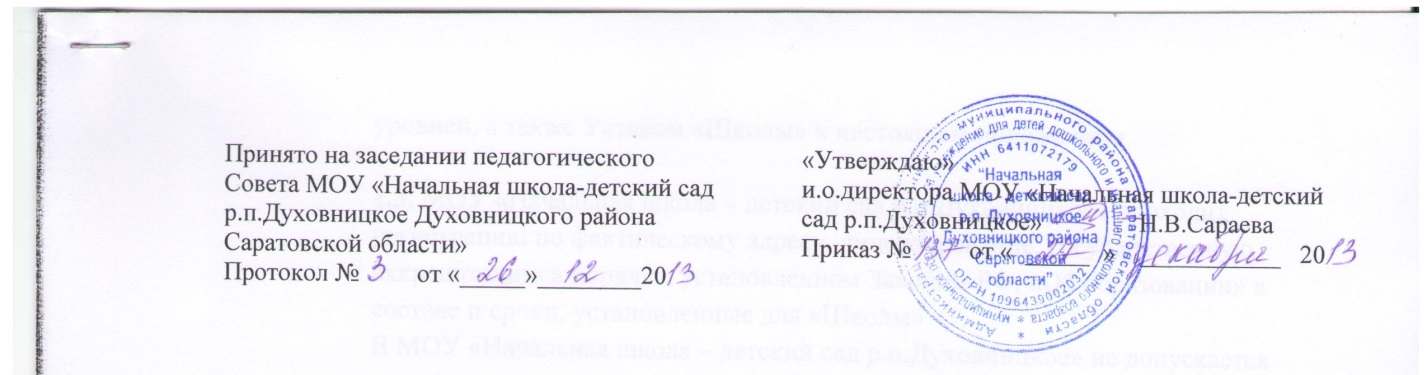 Положениеоб Управляющем Совете муниципального образовательного учреждения для детей дошкольного и младшего школьного возраста «Начальная школа-детский сад р.п.Духовницкое Духовницкого района Саратовской области»Настоящее положение разработано в соответствии с Федеральным законом от 29 декабря 2012 года № 273 -ФЗ «Об образовании в Российской Федерации» (статья 26).1. Общие положения1.1.  Управляющий совет МОУ «Начальная школа-детский сад р.п.Духовницкое Духовницкого района Саратовской области» (далее-Совет) является коллегиальным органом самоуправления, осуществляющим в соответствии с уставом образовательного учреждения решение отдельных вопросов, относящихся к компетенции образовательного учреждения. 1.2. Совет осуществляет свою деятельность в соответствии с законами и
иными нормативными правовыми актами Российской Федерации, субъекта
Российской Федерации, органов местного самоуправления, уставом
образовательного учреждения, а также иными
локальными нормативными актами образовательного учреждения.1.3. Деятельность членов Совета основывается на принципах
добровольности участия в его работе, коллегиальности принятия решений,
гласности.1.4.  Уставом образовательного учреждения предусматривается:а)    численность и порядок формирования и деятельности Совета;б)    компетенция Совета;в)    изменение компетенции Управляющего совета и (или) иных
органов самоуправления образовательного учреждения с учетом
вопросов, отнесенных к компетенции Совета.1.5.  Члены Совета не получают вознаграждения за работу в Совете.2.  Структура Совета, порядок его формирования2.1.  Совет состоит из избираемых членов, представляющих:а)    родителей (законных представителей) обучающихся дошкольного и начального общего  образования;б)    работников образовательного учреждения;
В состав Совета также входят: руководитель образовательного учреждения и представитель учредителя, назначаемый приказом соответствующего органа управления образованием.По решению Совета в его состав также могут быть приглашены и включены граждане, чья профессиональная и (или) общественная деятельность, знания, возможности могут позитивным образом содействовать  функционированию  и  развитию  образовательного учреждения (кооптированные члены Совета), а также представители иных органов самоуправления, функционирующих в образовательном учреждении.2.2.  Общая численность Совета определяется уставом образовательного учреждения.Количество членов Совета из числа родителей не может быть меньше 1/3 и больше ½ общего числа членов Совета;Количество членов Совета из числа работников Учреждения не может превышать 1/4 от общего числа членов Совета;Остальные места в Совете занимают: - руководитель образовательного  учреждения,                                                      - представитель   учредителя,- кооптированные члены.2.3. Члены Совета из числа родителей (законных представителей) обучающихся, воспитанников избираются на общем родительском собрании.2.4. Члены Совета из числа работников образовательного учреждения избираются на общем собрании работников данного учреждения.2.5. Совет считается сформированным и приступает к осуществлению
своих полномочий с момента избрания (назначения) не менее двух третей от общей численности членов Совета, определенной уставом образовательного учреждения. 3. Компетенция Совета3.1. Основными задачами Совета являются:а)     определение основных направлений развития образовательного учреждения;б)     повышение эффективности финансово-экономической деятельности
образовательного учреждения, стимулирования труда его работников;в)        содействие созданию в образовательном учреждении оптимальных условий и форм организации образовательного процесса;г)         контроль за соблюдением надлежащих условий обучения, воспитания и труда в образовательном учреждении, сохранения и укрепления здоровья обучающихся, воспитанников за целевым и рациональным расходованием финансовых средств образовательного учреждения.д)    участие в рассмотрении конфликтных ситуаций между участниками
образовательного процесса в случаях, когда это необходимо.3.2. Совет имеет следующие полномочия и осуществляет следующие
функции, зафиксированные в уставе образовательного учреждения:3.3.Согласовывает, по представлению руководителя образовательного учреждения:- смету расходования средств, полученных образовательным учреждением от уставной приносящей доходы деятельности и из иных внебюджетных источников;- компонент образовательного учреждения учебного плана («школьный компонент»);- введение новых методик образовательного процесса и образовательных технологий;-изменения и дополнения правил внутреннего распорядка образовательного учреждения;- учебный план, годовой календарный график, образовательную программу.3.4.Вносит руководителю образовательного учреждения предложения в части:а) материально-технического обеспечения и оснащения образовательного процесса, оборудования помещений образовательного учреждения (в пределах выделяемых средств);в)         выбора учебников из утвержденных федеральных перечней учебников, рекомендованных (допущенных) к использованию в образовательном процессе;г)     создания в образовательном учреждении необходимых условий для организации питания, медицинского обслуживания обучающихся, воспитанников. д)   организации промежуточной и итоговой аттестации обучающихся; е)    мероприятий по охране и укреплению здоровья обучающихся, воспитанников;ж)   развития воспитательной работы в образовательном учреждении.3.5.Участвует в принятии решения о создании в образовательном учреждении общественных (в том числе детских и молодежных) организаций (объединений), а также может запрашивать отчет об их деятельности.3.6. Регулярно информирует участников образовательного процесса о своей деятельности и принимаемых решениях.3.7. Участвует в подготовке и утверждает публичный (ежегодный) доклад образовательного учреждения; публичный доклад подписывается совместно председателем Совета и руководителем образовательного учреждения.3.8.Заслушивает отчет руководителя образовательного учреждения по итогам учебного и финансового года.3..9.Рассматривает иные вопросы, отнесенные к компетенции Совета уставом образовательного учреждения.3.10. Совет правомочен, при наличии оснований, ходатайствовать перед руководителем образовательного учреждения о расторжении трудового договора с педагогическими работниками и работниками из числа вспомогательного персонала.В случае неудовлетворительной оценки отчета руководителя образовательного учреждения по итогам учебного и финансового года   Совет   вправе   направить   Учредителю   обращение,   в  котором мотивирует свою оценку и вносит предложения по совершенствованию работы администрации образовательного учреждения.3.11. Совет имеет право принимать изменения и (или) дополнения в
устав образовательного учреждения (с последующим внесение данных
изменений и дополнений на утверждение учредителя), в том числе в части
определения:-    прав и обязанностей участников образовательного процесса;-    порядка и оснований отчисления обучающихся, воспитанников;- системы оценок при промежуточной аттестации, форм и порядка ее проведения.3.12. По вопросам, для которых уставом образовательного
учреждения Совету не отведены полномочия на принятие решений, решения
Совета носят рекомендательный характер.4. Организация деятельности Совета4.1. Основные положения, касающиеся порядка и условий деятельности Совета, определяются уставом образовательного учреждения. Вопросы порядка работы Совета, не урегулированные уставом, определяются регламентом Совета, принимаемым им самостоятельно.4.2.  Организационной формой работы Совета являются заседания, которые проводятся по мере необходимости, но не реже одного раза в квартал.4.3.  Заседания Совета созываются председателем Совета, а в его отсутствие - заместителем председателя. Правом созыва заседания Совета обладают также руководитель образовательного учреждения и представитель учредителя в составе Совета.4.4. На заседании (в порядке, установленном уставом образовательного учреждения и регламентом Совета) может быть решен любой вопрос, отнесенный к компетенции Совета.4.5.Первое заседание Совета созывается руководителем образовательного учреждения не позднее чем через месяц после его формирования. На первом заседании Совета, в частности, избираются председатель и секретарь Совета, при необходимости заместитель (заместители) председателя Совета. Председатель Совета не может
избираться из числа работников образовательного учреждения (включая
руководителя); также председателем Совета не может быть
избран представитель учредителя.4.6. Планирование работы Совета осуществляется в порядке, определенным регламентом Совета. Регламент Совета должен быть принят не позднее чем на втором его заседании.4.7. Совет имеет право, для подготовки материалов к заседаниям
Совета, выработки проектов его решений в период между заседаниями,
создавать постоянные и временные комиссии Совета. Совет определяет
структуру, количество членов в комиссиях, назначает из числа членов Совета
их председателя, утверждает задачи, функции, персональный состав и
регламент работы комиссий. В комиссии могут входить, с их согласия,
любые лица, которых Совет сочтет необходимыми привлечь для обеспечения
эффективной работы комиссии. Руководитель (председатель) любой
комиссии является членом Совета4.8. Заседание Совета правомочно, если на нем присутствуют не менее половины от числа членов Совета, определенного уставом общеобразовательного учреждения. Заседание Совета ведет председатель, а в его отсутствие - заместитель председателя.4.9. Решения Совета, как правило, принимаются большинством голосов членов Совета, присутствующих на заседании, при открытом голосовании, и оформляются    протоколом,    который    подписывается    председателем    и секретарем Совета.4.10. Для осуществления своих функций Совет вправе:а)            приглашать на заседания Совета любых работников образовательного учреждения для получения разъяснений, консультаций, заслушивания отчетов по вопросам, входящим в компетенцию Совета;б)       запрашивать и получать у руководителя образовательного учреждения и (или) учредителя информацию, необходимую для осуществления функций Совета, в том числе в порядке контроля за реализацией решений Совета.4.11. Организационно-техническое обеспечение деятельности Совета
возлагается на администрацию образовательного учреждения (в случае
необходимости - при содействии учредителя).5. Обязанности и ответственность Совета и его членов5.1. Совет несет ответственность за своевременное принятие и выполнение решений, входящих в его компетенцию. Руководитель   общеобразовательного  учреждения  вправе самостоятельно принимать решение по вопросу, входящему в компетенцию Совета, в случае отсутствия необходимого решения Совета по данному вопросу в установленные сроки.5.2. Учредитель вправе распустить Совет, если Совет не проводит свои заседания в течение полугода, не выполняет свои функции или принимает решения, противоречащие действующему законодательству Российской Федерации, уставу и иным локальным нормативным правовым актам образовательного учреждения. В этом случае происходит либо новое формирование Совета по установленной процедуре, либо учредитель принимает решение о нецелесообразности формирования в данном учреждении управляющего совета на определенный срок.5.3. Члены Совета, в случае принятия решений, влекущих нарушения законодательства Российской Федерации, несут ответственность в соответствии с законодательством Российской Федерации.5.4.Решения Совета, противоречащие положениям ' устава образовательного         учреждения,           положениям           договора образовательного учреждения и учредителя, не действительны с
момента их принятия и не подлежат исполнению руководителем
образовательного учреждения, его работниками и иными участниками
образовательного процесса.По факту принятия вышеуказанных решений Совета учредитель вправе принять решение об отмене такого решения Совета, либо внести через своего представителя в Совет представление о пересмотре такого решения5.5.      В случае возникновения конфликта между Советом и директором образовательного учреждения (несогласия директора с решением Совета и/или несогласия Совета с решением (приказом) директора), который не может быть урегулирован путем переговоров, решение по конфликтному вопросу принимает учредитель.5.6. Члены Совета обязаны посещать его заседания. Член Совета, систематически (более двух раз подряд) не посещающий заседания без уважительных причин, может быть выведен из его состава по решению Совета.5.7. Член Совета выводится из его состава по решению Совета в
следующих случаях:- по желанию члена Совета, выраженному в письменной форме;- при отзыве представителя учредителя;-при увольнении с работы руководителя образовательного учреждения, или увольнении работника Учреждения, избранного членом Совета, если они не могут быть кооптированы (и/или не кооптируются) в состав Совета после увольнения;- в связи с окончанием образовательного учреждения или отчислением (переводом) обучающегося, представляющего в Совете обучающихся, если он не может быть кооптирован (и/или не кооптируются) в члены совета после окончания образовательного учреждения;- в случае совершения противоправных действий, несовместимых с членством в Совете;- при выявлении следующих обстоятельств, препятствующих участию члена Совета в работе Совета: лишение родительских прав, судебное запрещение заниматься педагогической и иной деятельностью, связанной с работой с детьми, признание по решению суда недееспособным, наличие неснятой или непогашенной судимости за совершение уголовного преступления.5.8. После вывода (выхода) из состава Совета его члена Совет
принимает меры для замещения выбывшего члена (посредством довыборов
либо кооптации).Срок действия данного Положения не ограничен. 